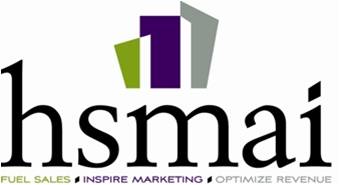 Competencies Checklistfor Hotel Sales ManagersLast updated May 13, 2019This checklist can be used by hotel sales leaders, general managers, HR professionals, and others to assess the skills and knowledge required to perform the role of Sales Manager — as well as key behaviors and abilities that contribute to strong performance in this role.These competencies are the “how” that accompanies the “what” someone delivers in the role and can be used as a guide to raise the bar for performance and promote a culture of ongoing development and learning.Rate how proficient the individual is when it comes to each competency:4 – Advanced: Has broad and deep understanding and skills, with substantial experience in this area; can apply the competency regularly and independently and display this competency in complex, varied situations; role model for this competency.3 – Proficient: Has sufficient understanding and experience to operate at a full professional level in moderately complex situations; can generalize basic principles to function effectively in both predictable and new situations.2 – Developing: Newly developing in this area; has a general understanding of key principles but limited or no applied experience with this competency; is capable of using this competency with coaching and support, in simple situations.1 – Does Not Demonstrate: Does not demonstrate this competency at the expected level, even with available assistance or direction from others.NA – Not Applicable: This competency is not a requirement for this position in this organization. WAYS TO USE THIS TOOL: Use this tool as part of your regular review process, as an interview tool, with assistants to see if they can/want to be managers, and/or as an auditing tool to teach sales managers across your portfolio. Customize it as needed for your property or company by adding your own additional brand- or company-specific requirements.For HSMAI’s Hotel Sales LEADER Competencies Checklist, see www.hsmai.org. SelfRating(1-4)ManagerRating(1-4)Development RecommendationsRecommended ResourcesSALES COMPETENCIESSALES COMPETENCIESSALES COMPETENCIESSALES COMPETENCIESSALES COMPETENCIESDevelops SMART plans for sales callsSpecific, Measurable, Achievable, Relevant, Time-boundHas a comprehensive understanding of prospecting, qualifying, and business development skillsThorough knowledge of the sales cycle to increase opportunities and convert businessIs strategic in managing territory, targets, and pipelineAble to effectively manage time based on the 80/20 rule with the goal of maximizing ROICommunicates a pertinent value proposition to prospectsAble to communicate the value of property, product, and serviceNegotiates for mutual successAble to consider client’s point of view for a win-win solutionFisher, Ury, and Patton: Getting to Yes: Negotiating Agreement Without Giving In. Penguin Books, 2011 Revised EditionIs customer-focusedSees things from the buyer's perspective and matches the sales process to each customerIs adept at internal sellingCan communicate to internal stakeholders, sharing the value of the business opportunityUses social selling skills appropriatelyUtilizes all resources to form deeper client connections, uncover prospects and develop professional branding on appropriate social media platformsIs agile in adjusting approach to market dynamicsUnderstands changing market trends and adjusts approach accordingUnderstands the importance of proactive sellingCreates demand vs. managing demand through proactive effortsFUNCTIONAL SKILLSFUNCTIONAL SKILLSFUNCTIONAL SKILLSFUNCTIONAL SKILLSFUNCTIONAL SKILLSDemonstrates product knowledgeUnderstands the hotel’s features, assets, and solutions, and leverages that knowledge with buyersDemonstrates market knowledgeHas an in-depth understanding of competitive products and services within the marketplaceThe Evolving Dynamics of Revenue Management: Chapter 4 – Understanding the MarketDemonstrates industry knowledgeMaintains current knowledge of major customer segments; reads major industry publications and attends professional association meetings; keeps current with trends in the marketwww.hsmai.org/chapterswww.eventscouncil.orgDemonstrates business acumenUnderstands 1) how ALL the operations and functions of the hotel/company work together to create success, and 2) what metrics reflect how each function contributes to the overall enterprise Certified in Hospitality Business Acumen (CHBA) e-Course Sales Acumen GlossaryIs consultative and an innovative problem solverAble to understand customers’ needs/
challenges, and devise and demonstrate solutions that the hotel can offer)Demonstrates analytical thinkingSystematically and logically tackles tasks and problems, breaking them down into manageable parts and anticipating consequences of situationsIs a brand ambassadorReflects the hotel’s/company’s identity in appearance, demeanor, values, and ethicsDemonstrates proficiency in presenting to groupsAble to present to small and large groups with clarity and confidence.Tips for Improving Public Speaking from Harvard Extension PERSONAL ATTRIBUTESPERSONAL ATTRIBUTESPERSONAL ATTRIBUTESPERSONAL ATTRIBUTESPERSONAL ATTRIBUTESMotivated self-starterTakes initiativeTeam orientedAble to collaborate with others for the benefit of the teamService orientedDesire to help othersProfessionalismHighly competent and skilledStrong communicatorExcellent written and verbal communication skillsEffective multitasker, Able to prioritize projects and stay organizedWillingness to learn and develop new skillsAbility to stay current, adapt, and be a change agentGood listenerAble to listen and follow throughSelf-awareness and the ability to self-assess accuratelyCapacity for introspection and recognition of one’s strengths and weaknessesEmpatheticAble to sense others' feelings and understand how they see things